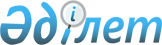 О внесении изменения в решение маслихата от 14 июня 2011 года № 344 "О предоставлении мер социальной поддержки специалистам здравоохранения, образования, социального обеспечения, культуры и спорта, прибывшим для работы и проживания в сельские населенные пункты Карасуского района на 2011 год"
					
			Утративший силу
			
			
		
					Решение маслихата Карасуского района Костанайской области от 29 сентября 2011 года № 386. Зарегистрировано Управлением юстиции Карасуского района Костанайской области 12 октября 2011 года № 9-13-134. Утратило силу в связи с истечением срока применения - (письмо маслихата Карасуского района Костанайской области от 23 июня 2014 года № 02-4-128)

      Сноска. Утратило силу в связи с истечением срока применения - (письмо маслихата Карасуского района Костанайской области от 23.06.2014 № 02-4-128).      В соответствии с подпунктом 15) пункта 1 статьи 6 Закона Республики Казахстан от 23 января 2001 года "О местном государственном управлении и самоуправлении в Республике Казахстан", подпунктом 4) пункта 3 статьи 7 Закона Республики Казахстан от 08 июля 2005 года "О государственном регулировании развития агропромышленного комплекса и сельских территорий", постановлением Правительства Республики Казахстан от 18 февраля 2009 года № 183 "Об утверждении размеров и Правил представления мер социальной поддержки специалистам здравоохранения, образования, социального обеспечения, культуры и спорта, прибывшим для работы и проживания в сельские населенные пункты", постановлением Правительства Республики Казахстан от 01 июля 2011 года № 753 "О внесении изменения в постановление Правительства Республики Казахстан от 18 февраля 2009 года № 183 "Об утверждении размеров и Правил предоставления мер социальной поддержки специалистам здравоохранения, образования, социального обеспечения, культуры и спорта, прибывшим для работы и проживания в сельские населенные пункты" Карасуский районный маслихат РЕШИЛ:



      1. Внести в решение маслихата "О предоставлении мер социальной поддержки специалистам здравоохранения, образования, социального обеспечения, культуры и спорта, прибывшим для работы и проживания в сельские населенные пункты Карасуского района на 2011 год" от 14 июня 2011 года № 344 (зарегистрировано в Реестре государственной регистрации нормативных правовых актов за номером 9-13-131, опубликовано 6 июля 2011 года в районной газете "Қарасу өңірі") следующее изменение:



      пункт 1 указанного решения изложить в новой редакции:



      "1. Предоставить меры социальной поддержки специалистам здравоохранения, образования, социального обеспечения, культуры и спорта, прибывшим для работы и проживания в сельские населенные пункты района на 2011 год в виде подъемного пособия, в сумме равной семидесятикратному месячному расчетному показателю и бюджетного кредита на приобретение жилья, в сумме не превышающей одну тысячу пятисоткратный размер месячного расчетного показателя".



      2. Настоящее решение вводится в действие по истечении десяти календарных дней после дня его первого официального опубликования.      Председатель внеочередной

      сессии, секретарь Карасуского

      районного маслихата:                       С. Казиев      СОГЛАСОВАНО:      Начальник государственного учреждения

      "Отдел предпринимательства, сельского

      хозяйства и ветеринарии акимата

      Карасуского района":

      _______________ Е.Балжакаев      Исполняющая обязанности начальника

      государственного учреждения "Отдел

      экономики и бюджетного планирования

      акимата Карасуского района":

      _______________ Е.Биркель      Начальник государственного учреждения

      "Отдел финансов акимата

      Карасуского района":

      _______________ И.Горлова
					© 2012. РГП на ПХВ «Институт законодательства и правовой информации Республики Казахстан» Министерства юстиции Республики Казахстан
				